Language: Portuguese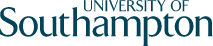 Level: 1bCourse book title: Português XXI, Nível A1 (livro do aluno), Tavares - with audio filesCourse Leader: Katie Belo dos Santos Email address: k.belo-dos-santos@soton.ac.uk or kbds1n18@soton.ac.ukWeekTopic (and unit in book)Objectives and language functionsGrammar and vocabularyAdditional activities, including making a Glossary of Useful Words(To be completed by the Student)1 & 2Unit 6Faça exercícioTo go shoppingAsk for priceGo to the doctor/bodyFamilyRecap: reg and irregular verbsVerbs: ir e precisar DemonstrativosPara/por3 & 4Unit 7Sigam as instruçõesGive adviceDirections/instructionsDescribing…ImperativeIndefPrep + pronouns5 & 6Unit 8Já foste a uma tourada?Past eventsHabitsOpinionsPretérito Perfeito (Preterite)Já/ainda não/nuncaInfinitivo7 & 8Unit 9Já preparaste a festa?Past/ChildhoodExpressing politenessParty/invitationsVerbs: trazer, fazer, dizer, verNasal sounds9 & 10Unit 10Escrever uma carta.Past experiences/facts/tripsWriting a letterVerbs saber, poder, haver, quererPron pessoais de compl direto